Гражданские права ребенкаПрава ребенка-человека-гражданина начинают свое действие с первой же секунды жизни. С первым вздохом младенец становится гражданином государства, причем в некоторых странах для этого хватает самого факта рождения на ее территории, а в других необходимо, чтобы гражданство имел кто-то из родителей. Итак, какими же правами обладает новоиспеченный гражданин:На имя. На жизнь, личную неприкосновенность и свободу. На беспрепятственное выражение собственного мнения, которое берется во внимание с учетом возраста. На свободу выбора религии. На уход и материальное содержание. На заботу и обеспечение потребностей. На образование и посещение различных учреждений. На защиту от насилия Муниципальное дошкольное образовательное учреждение детский сад №15 «Снегирек»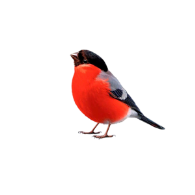 «Всё о права детей в Российской Федерации»Разработала: Шашелова Олеся Юрьевна-воспитатель 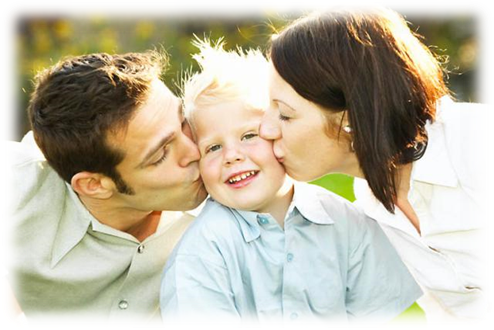         Права ребенка в детском саду: на безопасность, неприкосновенность и уважение к личности – воспитатели не имеют права кричать на малыша, воспитывать его силой, к чему-либо принуждать или оскорблять.на развитие способностей – воспитатели должны проводить занятия по развитию речи, творческих и физических возможностей.на медицинское обслуживание – в случае необходимости воспитанник должен получить медицинскую помощь.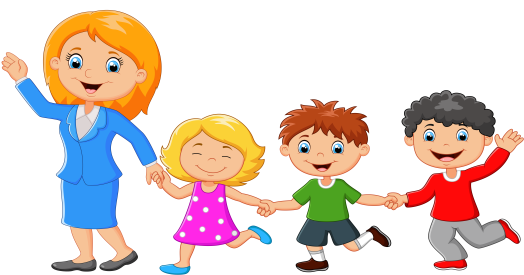 Конвеция ООН о правах ребенка дает определение понятия «жестокое обращение и определяет меры защиты (ст.19), а также устанавливает:Обеспечение в максимальновозможной степени здорового развития ребенка(ст.6)Защиту от произвольного или незаконного вмешательства в личную жизнь, от посягательств на его честь и репутацию (ст.16)Обеспечение мер по борьбе с болезнями и недоеданием(ст24)Признание права Каждого ребенка на уровень жизни, необходимый для физического, умственного, духовного, нравственного и социального развития (ст27)Защуту ребенка от сексуальных посягательств(ст34)Защуту ребенка от других форм жестокого обращения(ст37)Меры помощи ребенку, явившемуся жертвой жестокого обращения (ст39)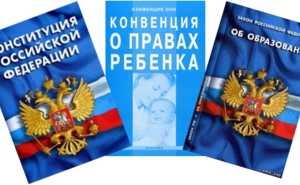 Закон РФ «Об образовании утверждает право детей, обучающихся во всех образовательных учреждениях, на уважение их человеческого достоинства(ст.5) и предусматривает административное наказание педагогических работников за допущенное физическое или психологическое «насилие над личностью обучающегося или воспитанника» (ст.56)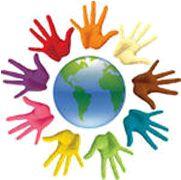 Закон РФ «О защите прав детей  гласит:Жестокое обращение с детьми , физическое и психологическое насилие над ними ЗАПРЕЩЕНЫ (ст.14)Уголовный кодекс РФ предусматривает ответственность:За совершение физического и сексуального насилия, в том числе несовершеннолетних (ст.106-136)За преступление против семьи и несовершеннолетних (ст.150-157)Семейный кодекс РФ гарантирует:Право ребенка на уважение его человеческого достоинства (ст.54)Право ребенка на защиту и обязанности органа опеки и попечительства принять меры по защите ребенка (ст.56)Меру лишения родительских прав, как меру защиты детей от жестокого обращения с ними в семье (ст.69)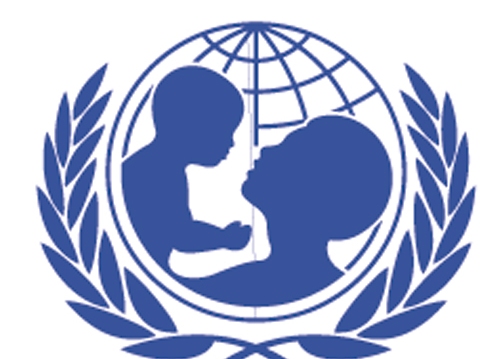 